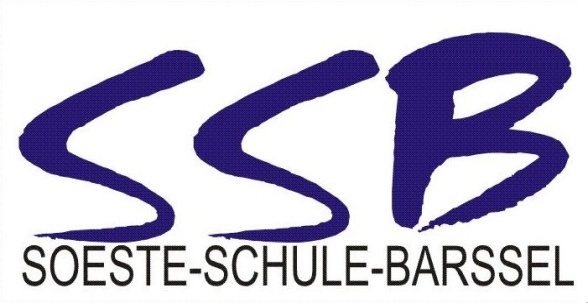 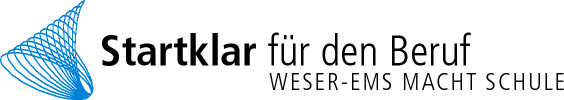 Einverständniserklärung und Ausschluss der HaftungHiermit erkläre ich mein Einverständnis, dass meine Tochter/mein Sohn ____________________________             (Name der Schülerin/des Schülers)am/im Zeitraum________________________________________________                                            (Datum bei einmaliger Beförderung/Zeitraum bei regelmäßig wiederkehrender Beförderung)im Rahmen der schulischen Veranstaltung ________________________________________________                                                                                                                                                               (Bezeichnung der schulischen Veranstaltung)in einem privaten Kraftfahrzeug befördert wird.Ich/meine Tochter/mein Sohn verzichte(t) gegenüber der Fahrerin oder dem Fahrer auf Ansprüche für Sach- und Personenschäden, die im Zusammenhang der Beförderung stehen, außer für Schäden, die auf einer vorsätzlichen oder grob fahrlässigen Pflichtverletzung beruhen.____________________         _________________________________          ___________________Ort, Datum                                                               Name des/der Erziehungsberechtigten                                                             UnterschriftTel.:04499923036Fax:04499923038E-mail:soeste-schule-barssel@t-online.desoeste-schule-barssel@t-online.deInternet:www.soeste-schule-barssel.dewww.soeste-schule-barssel.de